 Course Deletion Proposal Form[X]	Undergraduate Curriculum Council  [ ]	Graduate CouncilSigned paper copies of proposals submitted for consideration are no longer required. Please type approver name and enter date of approval.  Course Title, Prefix and NumberContact Person (Name, Email Address, Phone Number)JustificationLast semester course will be offered last offered Fall 2018  	Does this course appear in your curriculum? (if yes, and this deletion changes the curriculum, a Program Modification Form is required) 	Is this course dual-listed (undergraduate/graduate)?   	Is this course cross-listed with a course in another department? If yes, which course(s)?  	Is there currently a course listed in the Bulletin or Banner which is a one-to-one equivalent to this course (please check with the Registrar’s Office if unsure)?If yes, which course? Bulletin Changeshttps://catalog.astate.edu/preview_program.php?catoid=3&poid=647&returnto=77CURRENTPROPOSEDhttps://catalog.astate.edu/preview_program.php?catoid=3&poid=649&returnto=77CURRENTPROPOSEDhttps://catalog.astate.edu/preview_program.php?catoid=3&poid=646&returnto=77CURRENTPROPOSEDhttps://catalog.astate.edu/preview_program.php?catoid=3&poid=654&returnto=77CURRENTPROPOSEDFor Academic Affairs and Research Use OnlyFor Academic Affairs and Research Use OnlyProposal Number:LAC177CIP Code:  Degree Code:Department Curriculum Committee ChairCOPE Chair (if applicable)Department ChairHead of Unit (if applicable)                         College Curriculum Committee ChairUndergraduate Curriculum Council ChairCollege DeanGraduate Curriculum Committee ChairGeneral Education Committee Chair (if applicable)                         Vice Chancellor for Academic AffairsInstructions Please visit http://www.astate.edu/a/registrar/students/bulletins/index.dot and select the most recent version of the bulletin. Copy and paste all bulletin pages this proposal affects below. Please include a before (with changed areas highlighted) and after of all affected sections. *Please note: Courses are often listed in multiple sections of the bulletin. To ensure that all affected sections have been located, please search the bulletin (ctrl+F) for the appropriate courses before submission of this form. https://catalog.astate.edu/content.php?filter%5B27%5D=SPAN&filter%5B29%5D=&filter%5Bcourse_type%5D=-1&filter%5Bkeyword%5D=&filter%5B32%5D=1&filter%5Bcpage%5D=1&cur_cat_oid=3&expand=&navoid=78&search_database=Filter#acalog_template_course_filter
SPAN 4423 - Contemporary Peninsular Spanish Literature Return to: Programs by Department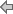 A complete 8-semester degree plan is available at https://www.astate.edu/info/academics/degrees/UNIVERSITY REQUIREMENTS:See University General Requirements for Baccalaureate degreesFIRST YEAR MAKING CONNECTIONS COURSE:ENG 1023 - Making Connections English Sem. Hrs: 3GENERAL EDUCATION REQUIREMENTS:See General Education Curriculum for Baccalaureate degrees Sem. Hrs: 35Students with this major must take the following:Six hours of Humanities (Required Departmental Gen. Ed. Option)MAJOR REQUIREMENTS:See emphasis area below.EMPHASIS AREA (SPANISH):Grade of “C” or better required for all Emphasis Area requirements. At least 12 credit hours must be at the 4000 level. A minimum of six credit hours of study abroad is required.SPAN 3183 - Spanish Conversation Sem. Hrs: 3SPAN 3413 - Introduction to Hispanic Literature Sem. Hrs: 3SPAN 3463 - Advanced Spanish Grammar Sem. Hrs: 3SPAN 3473 - Reading and Composition in Spanish Sem. Hrs: 3SPAN 4703 - Internship in Spanish Sem. Hrs: 3WLAN 4010 - Learning Outcome Assessment Sem. Hrs: 0Select twelve hours from the following:Minimum one course on the Americas and one course on Spain.SPAN 3503 - Advanced Spanish Seminar Sem. Hrs: 3 (may be repeated for credit if content varies)SPAN 3623 - Culture and Civilization, The Americas Sem. Hrs: 3SPAN 3633 - Culture and Civilization, Spain Sem. Hrs: 3SPAN 4413 - Survey of Peninsular Spanish Literature Sem. Hrs: 3SPAN 4423 - Contemporary Peninsular Spanish Literature Sem. Hrs: 3SPAN 4443 - Survey of Latin American Literature Sem. Hrs: 3SPAN 4503 - Special Topics Sem. Hrs: 3 (may be repeated for credit if content varies)Select twelve hours of additional courses not previously taken from the following:SPAN 3013 - Spanish Phonetics Sem. Hrs: 3SPAN 3483 - Introduction to Translation and Interpretation Sem. Hrs: 3SPAN 3503 - Advanced Spanish Seminar Sem. Hrs: 3 (may be repeated for credit if content varies)SPAN 3703 - Spanish for International Business Sem. Hrs: 3SPAN 3723 - Spanish for Professional Use Sem. Hrs: 3SPAN 4203 - Advanced Oral Communication in Spanish Sem. Hrs: 3Any additional Spanish electives or pre-approved study abroad or maximum one course related to the target language or culture not taught in the target language (requires advisor approval)Sub-total: 39ELECTIVES:Electives Sem. Hrs: 43TOTAL REQUIRED HOURS: 120 Return to: Programs by DepartmentA complete 8-semester degree plan is available at https://www.astate.edu/info/academics/degrees/UNIVERSITY REQUIREMENTS:See University General Requirements for Baccalaureate degreesFIRST YEAR MAKING CONNECTIONS COURSE:ENG 1023 - Making Connections English Sem. Hrs: 3GENERAL EDUCATION REQUIREMENTS:See General Education Curriculum for Baccalaureate degrees Sem. Hrs: 35Students with this major must take the following:Six hours of Humanities (Required Departmental Gen. Ed. Option)MAJOR REQUIREMENTS:See emphasis area below.EMPHASIS AREA (SPANISH):Grade of “C” or better required for all Emphasis Area requirements. At least 12 credit hours must be at the 4000 level. A minimum of six credit hours of study abroad is required.SPAN 3183 - Spanish Conversation Sem. Hrs: 3SPAN 3413 - Introduction to Hispanic Literature Sem. Hrs: 3SPAN 3463 - Advanced Spanish Grammar Sem. Hrs: 3SPAN 3473 - Reading and Composition in Spanish Sem. Hrs: 3SPAN 4703 - Internship in Spanish Sem. Hrs: 3WLAN 4010 - Learning Outcome Assessment Sem. Hrs: 0Select twelve hours from the following:Minimum one course on the Americas and one course on Spain.SPAN 3503 - Advanced Spanish Seminar Sem. Hrs: 3 (may be repeated for credit if content varies)SPAN 3623 - Culture and Civilization, The Americas Sem. Hrs: 3SPAN 3633 - Culture and Civilization, Spain Sem. Hrs: 3SPAN 4413 - Survey of Peninsular Spanish Literature Sem. Hrs: 3SPAN 4443 - Survey of Latin American Literature Sem. Hrs: 3SPAN 4503 - Special Topics Sem. Hrs: 3 (may be repeated for credit if content varies)Select twelve hours of additional courses not previously taken from the following:SPAN 3013 - Spanish Phonetics Sem. Hrs: 3SPAN 3483 - Introduction to Translation and Interpretation Sem. Hrs: 3SPAN 3503 - Advanced Spanish Seminar Sem. Hrs: 3 (may be repeated for credit if content varies)SPAN 3703 - Spanish for International Business Sem. Hrs: 3SPAN 3723 - Spanish for Professional Use Sem. Hrs: 3SPAN 4203 - Advanced Oral Communication in Spanish Sem. Hrs: 3Any additional Spanish electives or pre-approved study abroad or maximum one course related to the target language or culture not taught in the target language (requires advisor approval)Sub-total: 39ELECTIVES:Electives Sem. Hrs: 43TOTAL REQUIRED HOURS: 120 Return to: Programs by DepartmentA complete 8-semester degree plan is available at https://www.astate.edu/info/academics/degrees/UNIVERSITY REQUIREMENTS:See University General Requirements for Baccalaureate degreesFIRST YEAR MAKING CONNECTIONS COURSE:ENG 1023 - Making Connections English Sem. Hrs: 3GENERAL EDUCATION REQUIREMENTS:See General Education Curriculum for Baccalaureate degrees Sem. Hrs: 35Students with this major must take the following:HIST 2763 - The United States to 1876 Sem. Hrs: 3ORHIST 2773 - The United States since 1876 Sem. Hrs: 3POSC 2103 - Introduction to United States Government Sem. Hrs: 3PSY 2013 - Introduction to Psychology Sem. Hrs: 3Six hours of Humanities (Required Departmental Gen. Ed. Option)MAJOR REQUIREMENTS:See emphasis area below.EMPHASIS AREA (SPANISH):Grade of “C” or better required for all Major Requirements. At least 12 credit hours must be at the 4000 level. A minimum of six credit hours of study abroad is required.SPAN 3183 - Spanish Conversation Sem. Hrs: 3SPAN 3413 - Introduction to Hispanic Literature Sem. Hrs: 3SPAN 3463 - Advanced Spanish Grammar Sem. Hrs: 3SPAN 3473 - Reading and Composition in Spanish Sem. Hrs: 3SPAN 4703 - Internship in Spanish Sem. Hrs: 3WLAN 4010 - Learning Outcome Assessment Sem. Hrs: 0Select twelve hours from the following:Minimum one course on the Americas and one course on Spain.SPAN 3503 - Advanced Spanish Seminar Sem. Hrs: 3 (may be repeated for credit if content varies)SPAN 3623 - Culture and Civilization, The Americas Sem. Hrs: 3SPAN 3633 - Culture and Civilization, Spain Sem. Hrs: 3SPAN 4413 - Survey of Peninsular Spanish Literature Sem. Hrs: 3SPAN 4423 - Contemporary Peninsular Spanish Literature Sem. Hrs: 3SPAN 4443 - Survey of Latin American Literature Sem. Hrs: 3SPAN 4503 - Special Topics Sem. Hrs: 3 (may be repeated for credit if content varies)Select twelve hours of additional courses not previously taken from the following:SPAN 3013 - Spanish Phonetics Sem. Hrs: 3SPAN 3483 - Introduction to Translation and Interpretation Sem. Hrs: 3SPAN 3703 - Spanish for International Business Sem. Hrs: 3SPAN 3723 - Spanish for Professional Use Sem. Hrs: 3SPAN 4203 - Advanced Oral Communication in Spanish Sem. Hrs: 3Any additional Spanish electives or pre-approved study abroadSub-total: 39PROFESSIONAL EDUCATION REQUIREMENTS:Grade of “C” or better required for all Professional Education Requirements.Courses denoted below with an asterisk (*) require admission to the Teacher Education Program. For additional information, see Professional Education Requirements for Secondary Majors in the College of Education and Behavioral Science section.An advisory Oral Proficiency Interview (OPI) must be completed before admission to this teacher education program, and an official OPI must be completed prior to the teaching internship. A level of intermediate-mid must be attained for admission to the teacher education program, and a level of advanced-low must be reached prior to graduation.EDLA 4633 - Methods and Materials for Teaching Second Languages Sem. Hrs: 3 *ELED 2113 - Child Growth and Learning Sem. Hrs: 3ELSE 3643 - The Exceptional Student in the Regular Classroom Sem. Hrs: 3PSY 3703 - Educational Psychology Sem. Hrs: 3SCED 3515 - Performance-Based Instructional Design Sem. Hrs: 5 *SCED 4713 - Educational Measurement with Computer Applications Sem. Hrs: 3 *TE 2003 - Introduction to Education Sem. Hrs: 3TILA 4826 - Language Teaching Internship in the Secondary School Sem. Hrs: 6 *Sub-total: 35ADDITIONAL REQUIREMENTS FOR TEACHER EDUCATION:COMS 1203 - Oral Communication Sem. Hrs: 3ELECTIVES:Electives Sem. Hrs: 5TOTAL REQUIRED HOURS: 120 Return to: Programs by DepartmentA complete 8-semester degree plan is available at https://www.astate.edu/info/academics/degrees/UNIVERSITY REQUIREMENTS:See University General Requirements for Baccalaureate degreesFIRST YEAR MAKING CONNECTIONS COURSE:ENG 1023 - Making Connections English Sem. Hrs: 3GENERAL EDUCATION REQUIREMENTS:See General Education Curriculum for Baccalaureate degrees Sem. Hrs: 35Students with this major must take the following:HIST 2763 - The United States to 1876 Sem. Hrs: 3ORHIST 2773 - The United States since 1876 Sem. Hrs: 3POSC 2103 - Introduction to United States Government Sem. Hrs: 3PSY 2013 - Introduction to Psychology Sem. Hrs: 3Six hours of Humanities (Required Departmental Gen. Ed. Option)MAJOR REQUIREMENTS:See emphasis area below.EMPHASIS AREA (SPANISH):Grade of “C” or better required for all Major Requirements. At least 12 credit hours must be at the 4000 level. A minimum of six credit hours of study abroad is required.SPAN 3183 - Spanish Conversation Sem. Hrs: 3SPAN 3413 - Introduction to Hispanic Literature Sem. Hrs: 3SPAN 3463 - Advanced Spanish Grammar Sem. Hrs: 3SPAN 3473 - Reading and Composition in Spanish Sem. Hrs: 3SPAN 4703 - Internship in Spanish Sem. Hrs: 3WLAN 4010 - Learning Outcome Assessment Sem. Hrs: 0Select twelve hours from the following:Minimum one course on the Americas and one course on Spain.SPAN 3503 - Advanced Spanish Seminar Sem. Hrs: 3 (may be repeated for credit if content varies)SPAN 3623 - Culture and Civilization, The Americas Sem. Hrs: 3SPAN 3633 - Culture and Civilization, Spain Sem. Hrs: 3SPAN 4413 - Survey of Peninsular Spanish Literature Sem. Hrs: 3SPAN 4443 - Survey of Latin American Literature Sem. Hrs: 3SPAN 4503 - Special Topics Sem. Hrs: 3 (may be repeated for credit if content varies)Select twelve hours of additional courses not previously taken from the following:SPAN 3013 - Spanish Phonetics Sem. Hrs: 3SPAN 3483 - Introduction to Translation and Interpretation Sem. Hrs: 3SPAN 3703 - Spanish for International Business Sem. Hrs: 3SPAN 3723 - Spanish for Professional Use Sem. Hrs: 3SPAN 4203 - Advanced Oral Communication in Spanish Sem. Hrs: 3Any additional Spanish electives or pre-approved study abroadSub-total: 39PROFESSIONAL EDUCATION REQUIREMENTS:Grade of “C” or better required for all Professional Education Requirements.Courses denoted below with an asterisk (*) require admission to the Teacher Education Program. For additional information, see Professional Education Requirements for Secondary Majors in the College of Education and Behavioral Science section.An advisory Oral Proficiency Interview (OPI) must be completed before admission to this teacher education program, and an official OPI must be completed prior to the teaching internship. A level of intermediate-mid must be attained for admission to the teacher education program, and a level of advanced-low must be reached prior to graduation.EDLA 4633 - Methods and Materials for Teaching Second Languages Sem. Hrs: 3 *ELED 2113 - Child Growth and Learning Sem. Hrs: 3ELSE 3643 - The Exceptional Student in the Regular Classroom Sem. Hrs: 3PSY 3703 - Educational Psychology Sem. Hrs: 3SCED 3515 - Performance-Based Instructional Design Sem. Hrs: 5 *SCED 4713 - Educational Measurement with Computer Applications Sem. Hrs: 3 *TE 2003 - Introduction to Education Sem. Hrs: 3TILA 4826 - Language Teaching Internship in the Secondary School Sem. Hrs: 6 *Sub-total: 35ADDITIONAL REQUIREMENTS FOR TEACHER EDUCATION:COMS 1203 - Oral Communication Sem. Hrs: 3ELECTIVES:Electives Sem. Hrs: 5TOTAL REQUIRED HOURS: 120 Return to: Programs by DepartmentA complete 8-semester degree plan is available at https://www.astate.edu/info/academics/degrees/UNIVERSITY REQUIREMENTS:See University General Requirements for Baccalaureate degreesFIRST YEAR MAKING CONNECTIONS COURSE:ENG 1023 - Making Connections English Sem. Hrs: 3GENERAL EDUCATION REQUIREMENTS:See General Education Curriculum for Baccalaureate degrees Sem. Hrs: 35Students with this major must take the following:Six hours of Humanities (Required Departmental Gen. Ed. Option)MAJOR REQUIREMENTS:See emphasis area below.EMPHASIS AREA (GLOBAL STUDIES):Grade of “C” or better required for all Major Requirements. A minimum of three credit hours of international experience is required.INST 4603 - Capstone Project in Global Studies Sem. Hrs: 3WLAN 4010 - Learning Outcome Assessment Sem. Hrs: 0Select nine hours from the following:Courses are upper-level cultural and literature courses taught in a language other than English.(Transfer credit, including from study abroad, of courses of comparable level may substitute for the options below.)FR 2023 Intermediate French II / SPAN 2023 Intermediate Spanish II, or equivalent preparation, are prerequisites to all courses.Courses denoted with an asterisk (*) must feature a topic on related literature or culture.FR 3413 - Introduction to French Literature Sem. Hrs: 3FR 3613 - French Civilization Sem. Hrs: 3FR 3623 - Contemporary France Sem. Hrs: 3FR 4413 - Survey of French Literature I Sem. Hrs: 3FR 4423 - Survey of French Literature II Sem. Hrs: 3FR 4503 - Special Topics Sem. Hrs: 3 *FR 480V - Independent Study in French Sem. Hrs: Variable *SPAN 3413 - Introduction to Hispanic Literature Sem. Hrs: 3SPAN 3503 - Advanced Spanish Seminar Sem. Hrs: 3 *SPAN 3623 - Culture and Civilization, The Americas Sem. Hrs: 3SPAN 3633 - Culture and Civilization, Spain Sem. Hrs: 3SPAN 4413 - Survey of Peninsular Spanish Literature Sem. Hrs: 3SPAN 4423 - Contemporary Peninsular Spanish Literature Sem. Hrs: 3SPAN 4443 - Survey of Latin American Literature Sem. Hrs: 3SPAN 4503 - Special Topics Sem. Hrs: 3 *SPAN 480V - Independent Study Sem. Hrs: Variable *Other courses approved by Global Studies AdvisorSelect twenty-one hours from the following:No more than nine hours may have the same prefix, and no more than nine hours may be applied to another major.ARTH 3053 - Medieval and Renaissance Art and Architecture Sem. Hrs: 3ARTH 3063 - Baroque and Rococo Art and Architecture Sem. Hrs: 3ARTH 3073 - Nineteenth Century Art and Architecture Sem. Hrs: 3ARTH 4303 - Independent Study in Art History Sem. Hrs: 3COMS 4253 - Intercultural Communication Sem. Hrs: 3ECON 4353 - Economic Development Sem. Hrs: 3ECON 4363 - Global Environmental Policies Sem. Hrs: 3ENG 3453 - Global Literature Sem. Hrs: 3ENG 3473 - Contemporary Literature Sem. Hrs: 3ENG 3613 - Introduction to Folklore Sem. Hrs: 3HIST 3013 - Civilizations of Africa Sem. Hrs: 3HIST 3123 - Latin America, The Colonial Period Sem. Hrs: 3HIST 3133 - Latin America, The National Period Sem. Hrs: 3HIST 3223 - Europe and its Worlds, 1450-1750 Sem. Hrs: 3HIST 3273 - Modern Europe, 1750 to Present Sem. Hrs: 3HIST 3303 - The Modern History of the Middle East 1800 to the Present Sem. Hrs: 3HIST 4133 - History of Ancient China Sem. Hrs: 3HIST 4143 - The Rise of Modern China Sem. Hrs: 3HIST 4213 - History of England, 55 BC to AD 1689 Sem. Hrs: 3HIST 4223 - History of Great Britain 1688 to 1982 Sem. Hrs: 3HIST 4273 - History of Mexico Sem. Hrs: 3HIST 4593 - Special Topics in World History Sem. Hrs: 3INST 4503 - Special Topics Sem. Hrs: 3INST 4803 - Independent Study Sem. Hrs: 3PHIL 3623 - Eastern Philosophy Sem. Hrs: 3PSY 3613 - Cultural Psychology Sem. Hrs: 3SOC 4263 - Terrorism as a Social Movement Sem. Hrs: 3SOC 4273 - World Population and Society Sem. Hrs: 3Other courses approved by Global Studies AdvisorSub-total: 33ELECTIVES:Electives Sem. Hrs: 49TOTAL REQUIRED HOURS: 120 Return to: Programs by DepartmentA complete 8-semester degree plan is available at https://www.astate.edu/info/academics/degrees/UNIVERSITY REQUIREMENTS:See University General Requirements for Baccalaureate degreesFIRST YEAR MAKING CONNECTIONS COURSE:ENG 1023 - Making Connections English Sem. Hrs: 3GENERAL EDUCATION REQUIREMENTS:See General Education Curriculum for Baccalaureate degrees Sem. Hrs: 35Students with this major must take the following:Six hours of Humanities (Required Departmental Gen. Ed. Option)MAJOR REQUIREMENTS:See emphasis area below.EMPHASIS AREA (GLOBAL STUDIES):Grade of “C” or better required for all Major Requirements. A minimum of three credit hours of international experience is required.INST 4603 - Capstone Project in Global Studies Sem. Hrs: 3WLAN 4010 - Learning Outcome Assessment Sem. Hrs: 0Select nine hours from the following:Courses are upper-level cultural and literature courses taught in a language other than English.(Transfer credit, including from study abroad, of courses of comparable level may substitute for the options below.)FR 2023 Intermediate French II / SPAN 2023 Intermediate Spanish II, or equivalent preparation, are prerequisites to all courses.Courses denoted with an asterisk (*) must feature a topic on related literature or culture.FR 3413 - Introduction to French Literature Sem. Hrs: 3FR 3613 - French Civilization Sem. Hrs: 3FR 3623 - Contemporary France Sem. Hrs: 3FR 4413 - Survey of French Literature I Sem. Hrs: 3FR 4423 - Survey of French Literature II Sem. Hrs: 3FR 4503 - Special Topics Sem. Hrs: 3 *FR 480V - Independent Study in French Sem. Hrs: Variable *SPAN 3413 - Introduction to Hispanic Literature Sem. Hrs: 3SPAN 3503 - Advanced Spanish Seminar Sem. Hrs: 3 *SPAN 3623 - Culture and Civilization, The Americas Sem. Hrs: 3SPAN 3633 - Culture and Civilization, Spain Sem. Hrs: 3SPAN 4413 - Survey of Peninsular Spanish Literature Sem. Hrs: 3SPAN 4443 - Survey of Latin American Literature Sem. Hrs: 3SPAN 4503 - Special Topics Sem. Hrs: 3 *SPAN 480V - Independent Study Sem. Hrs: Variable *Other courses approved by Global Studies AdvisorSelect twenty-one hours from the following:No more than nine hours may have the same prefix, and no more than nine hours may be applied to another major.ARTH 3053 - Medieval and Renaissance Art and Architecture Sem. Hrs: 3ARTH 3063 - Baroque and Rococo Art and Architecture Sem. Hrs: 3ARTH 3073 - Nineteenth Century Art and Architecture Sem. Hrs: 3ARTH 4303 - Independent Study in Art History Sem. Hrs: 3COMS 4253 - Intercultural Communication Sem. Hrs: 3ECON 4353 - Economic Development Sem. Hrs: 3ECON 4363 - Global Environmental Policies Sem. Hrs: 3ENG 3453 - Global Literature Sem. Hrs: 3ENG 3473 - Contemporary Literature Sem. Hrs: 3ENG 3613 - Introduction to Folklore Sem. Hrs: 3HIST 3013 - Civilizations of Africa Sem. Hrs: 3HIST 3123 - Latin America, The Colonial Period Sem. Hrs: 3HIST 3133 - Latin America, The National Period Sem. Hrs: 3HIST 3223 - Europe and its Worlds, 1450-1750 Sem. Hrs: 3HIST 3273 - Modern Europe, 1750 to Present Sem. Hrs: 3HIST 3303 - The Modern History of the Middle East 1800 to the Present Sem. Hrs: 3HIST 4133 - History of Ancient China Sem. Hrs: 3HIST 4143 - The Rise of Modern China Sem. Hrs: 3HIST 4213 - History of England, 55 BC to AD 1689 Sem. Hrs: 3HIST 4223 - History of Great Britain 1688 to 1982 Sem. Hrs: 3HIST 4273 - History of Mexico Sem. Hrs: 3HIST 4593 - Special Topics in World History Sem. Hrs: 3INST 4503 - Special Topics Sem. Hrs: 3INST 4803 - Independent Study Sem. Hrs: 3PHIL 3623 - Eastern Philosophy Sem. Hrs: 3PSY 3613 - Cultural Psychology Sem. Hrs: 3SOC 4263 - Terrorism as a Social Movement Sem. Hrs: 3SOC 4273 - World Population and Society Sem. Hrs: 3Other courses approved by Global Studies AdvisorSub-total: 33ELECTIVES:Electives Sem. Hrs: 49TOTAL REQUIRED HOURS: 120 Return to: Programs by DepartmentThe Minor in International Studies aims to provide students from across the campus the opportunity to understand better in an interdisciplinary context some of the complexities of our global society. Particularly suited for students in History, Political Science, English, World Languages, and International Business, the minor draws on existing offerings in these and other departments, and also provides a forum for interdisciplinary seminars and specialized courses that focus on international issues.NOTE: Certain courses from this list may be offered infrequently. Consult the Chair of the relevant department if you have questions on when a course will be offered.REQUIRED COURSES:Any student who completes the necessary courses may declare this minor and have it appear on the transcript. Each Department which offers a course included in the minor will determine for its own majors whether courses taken for a student’s minor can also count toward the major.Select 12 hours from the following(no more than two courses may have the same prefix):ARTH 3053 - Medieval and Renaissance Art and Architecture Sem. Hrs: 3ARTH 3063 - Baroque and Rococo Art and Architecture Sem. Hrs: 3ARTH 3073 - Nineteenth Century Art and Architecture Sem. Hrs: 3ARTH 4303 - Independent Study in Art History Sem. Hrs: 3COMS 4253 - Intercultural Communication Sem. Hrs: 3ECON 4103 - International Trade Sem. Hrs: 3ORIB 4103 - International Trade Sem. Hrs: 3ENG 3453 - Global Literature Sem. Hrs: 3ENG 3473 - Contemporary Literature Sem. Hrs: 3ENG 3613 - Introduction to Folklore Sem. Hrs: 3FIN 3813 - International Financial Management and Banking Sem. Hrs: 3ORIB 3813 - International Financial Management and Banking Sem. Hrs: 3GEOG 3603 - World Regional Geography Sem. Hrs: 3GEOG 3663 - Geography of Africa Sem. Hrs: 3HIST 3013 - Civilizations of Africa Sem. Hrs: 3HIST 3123 - Latin America, The Colonial Period Sem. Hrs: 3HIST 3133 - Latin America, The National Period Sem. Hrs: 3HIST 3223 - Europe and its Worlds, 1450-1750 Sem. Hrs: 3HIST 3273 - Modern Europe, 1750 to Present Sem. Hrs: 3HIST 3303 - The Modern History of the Middle East 1800 to the Present Sem. Hrs: 3HIST 4133 - History of Ancient China Sem. Hrs: 3HIST 4143 - The Rise of Modern China Sem. Hrs: 3HIST 4213 - History of England, 55 BC to AD 1689 Sem. Hrs: 3HIST 4223 - History of Great Britain 1688 to 1982 Sem. Hrs: 3HIST 4273 - History of Mexico Sem. Hrs: 3HIST 4593 - Special Topics in World History Sem. Hrs: 3IB 3013 - Global Experience Sem. Hrs: 3IB 4133 - International Law Sem. Hrs: 3IB 4273 - Special Problems Sem. Hrs: 3INST 4503 - Special Topics Sem. Hrs: 3INST 4803 - Independent Study Sem. Hrs: 3MGMT 4123 - International Management Sem. Hrs: 3MKTG 4113 - International Marketing Sem. Hrs: 3PHIL 3623 - Eastern Philosophy Sem. Hrs: 3POSC 3203 - Introduction to Comparative Politics Sem. Hrs: 3POSC 3213 - African Political Systems Sem. Hrs: 3POSC 3223 - European Political Systems Sem. Hrs: 3POSC 3303 - Introduction to International Politics Sem. Hrs: 3POSC 4223 - Middle Eastern Political Systems Sem. Hrs: 3POSC 4313 - International Organization Sem. Hrs: 3POSC 4323 - Foreign Policy Analysis Sem. Hrs: 3PSY 3613 - Cultural Psychology Sem. Hrs: 3SOC 4263 - Terrorism as a Social Movement Sem. Hrs: 3SOC 4273 - World Population and Society Sem. Hrs: 3Other courses approved by International Studies AdvisorSelect six hours from the following(both courses must have the same prefix):FR 2023/GER 2023/SPAN 2023, Intermediate II, or equivalent preparation, are prerequisites to all courses. Courses denoted with an asterisk (*) must feature a topic on related literature or culture.FR 3413 - Introduction to French Literature Sem. Hrs: 3FR 3613 - French Civilization Sem. Hrs: 3FR 3623 - Contemporary France Sem. Hrs: 3FR 4413 - Survey of French Literature I Sem. Hrs: 3FR 4423 - Survey of French Literature II Sem. Hrs: 3FR 4503 - Special Topics Sem. Hrs: 3 *FR 480V - Independent Study in French Sem. Hrs: Variable *GER 3173 - German Civilization Sem. Hrs: 3GER 3413 - Introduction to German Literature Sem. Hrs: 3GER 480V - Readings in German Sem. Hrs: Variable *SPAN 3413 - Introduction to Hispanic Literature Sem. Hrs: 3SPAN 3503 - Advanced Spanish Seminar Sem. Hrs: 3 *SPAN 3623 - Culture and Civilization, The Americas Sem. Hrs: 3SPAN 3633 - Culture and Civilization, Spain Sem. Hrs: 3SPAN 4413 - Survey of Peninsular Spanish Literature Sem. Hrs: 3SPAN 4423 - Contemporary Peninsular Spanish Literature Sem. Hrs: 3SPAN 4443 - Survey of Latin American Literature Sem. Hrs: 3SPAN 4503 - Special Topics Sem. Hrs: 3 *SPAN 480V - Independent Study Sem. Hrs: Variable *Other courses approved by International Studies AdvisorTOTAL REQUIRED HOURS: 18 Return to: Programs by DepartmentThe Minor in International Studies aims to provide students from across the campus the opportunity to understand better in an interdisciplinary context some of the complexities of our global society. Particularly suited for students in History, Political Science, English, World Languages, and International Business, the minor draws on existing offerings in these and other departments, and also provides a forum for interdisciplinary seminars and specialized courses that focus on international issues.NOTE: Certain courses from this list may be offered infrequently. Consult the Chair of the relevant department if you have questions on when a course will be offered.REQUIRED COURSES:Any student who completes the necessary courses may declare this minor and have it appear on the transcript. Each Department which offers a course included in the minor will determine for its own majors whether courses taken for a student’s minor can also count toward the major.Select 12 hours from the following(no more than two courses may have the same prefix):ARTH 3053 - Medieval and Renaissance Art and Architecture Sem. Hrs: 3ARTH 3063 - Baroque and Rococo Art and Architecture Sem. Hrs: 3ARTH 3073 - Nineteenth Century Art and Architecture Sem. Hrs: 3ARTH 4303 - Independent Study in Art History Sem. Hrs: 3COMS 4253 - Intercultural Communication Sem. Hrs: 3ECON 4103 - International Trade Sem. Hrs: 3ORIB 4103 - International Trade Sem. Hrs: 3ENG 3453 - Global Literature Sem. Hrs: 3ENG 3473 - Contemporary Literature Sem. Hrs: 3ENG 3613 - Introduction to Folklore Sem. Hrs: 3FIN 3813 - International Financial Management and Banking Sem. Hrs: 3ORIB 3813 - International Financial Management and Banking Sem. Hrs: 3GEOG 3603 - World Regional Geography Sem. Hrs: 3GEOG 3663 - Geography of Africa Sem. Hrs: 3HIST 3013 - Civilizations of Africa Sem. Hrs: 3HIST 3123 - Latin America, The Colonial Period Sem. Hrs: 3HIST 3133 - Latin America, The National Period Sem. Hrs: 3HIST 3223 - Europe and its Worlds, 1450-1750 Sem. Hrs: 3HIST 3273 - Modern Europe, 1750 to Present Sem. Hrs: 3HIST 3303 - The Modern History of the Middle East 1800 to the Present Sem. Hrs: 3HIST 4133 - History of Ancient China Sem. Hrs: 3HIST 4143 - The Rise of Modern China Sem. Hrs: 3HIST 4213 - History of England, 55 BC to AD 1689 Sem. Hrs: 3HIST 4223 - History of Great Britain 1688 to 1982 Sem. Hrs: 3HIST 4273 - History of Mexico Sem. Hrs: 3HIST 4593 - Special Topics in World History Sem. Hrs: 3IB 3013 - Global Experience Sem. Hrs: 3IB 4133 - International Law Sem. Hrs: 3IB 4273 - Special Problems Sem. Hrs: 3INST 4503 - Special Topics Sem. Hrs: 3INST 4803 - Independent Study Sem. Hrs: 3MGMT 4123 - International Management Sem. Hrs: 3MKTG 4113 - International Marketing Sem. Hrs: 3PHIL 3623 - Eastern Philosophy Sem. Hrs: 3POSC 3203 - Introduction to Comparative Politics Sem. Hrs: 3POSC 3213 - African Political Systems Sem. Hrs: 3POSC 3223 - European Political Systems Sem. Hrs: 3POSC 3303 - Introduction to International Politics Sem. Hrs: 3POSC 4223 - Middle Eastern Political Systems Sem. Hrs: 3POSC 4313 - International Organization Sem. Hrs: 3POSC 4323 - Foreign Policy Analysis Sem. Hrs: 3PSY 3613 - Cultural Psychology Sem. Hrs: 3SOC 4263 - Terrorism as a Social Movement Sem. Hrs: 3SOC 4273 - World Population and Society Sem. Hrs: 3Other courses approved by International Studies AdvisorSelect six hours from the following(both courses must have the same prefix):FR 2023/GER 2023/SPAN 2023, Intermediate II, or equivalent preparation, are prerequisites to all courses. Courses denoted with an asterisk (*) must feature a topic on related literature or culture.FR 3413 - Introduction to French Literature Sem. Hrs: 3FR 3613 - French Civilization Sem. Hrs: 3FR 3623 - Contemporary France Sem. Hrs: 3FR 4413 - Survey of French Literature I Sem. Hrs: 3FR 4423 - Survey of French Literature II Sem. Hrs: 3FR 4503 - Special Topics Sem. Hrs: 3 *FR 480V - Independent Study in French Sem. Hrs: Variable *GER 3173 - German Civilization Sem. Hrs: 3GER 3413 - Introduction to German Literature Sem. Hrs: 3GER 480V - Readings in German Sem. Hrs: Variable *SPAN 3413 - Introduction to Hispanic Literature Sem. Hrs: 3SPAN 3503 - Advanced Spanish Seminar Sem. Hrs: 3 *SPAN 3623 - Culture and Civilization, The Americas Sem. Hrs: 3SPAN 3633 - Culture and Civilization, Spain Sem. Hrs: 3SPAN 4413 - Survey of Peninsular Spanish Literature Sem. Hrs: 3SPAN 4443 - Survey of Latin American Literature Sem. Hrs: 3SPAN 4503 - Special Topics Sem. Hrs: 3 *SPAN 480V - Independent Study Sem. Hrs: Variable *Other courses approved by International Studies AdvisorTOTAL REQUIRED HOURS: 18